Către,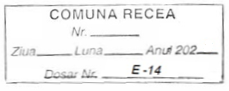 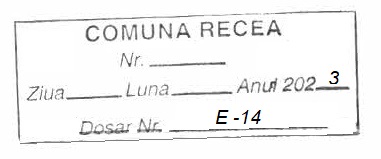 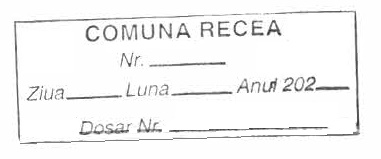 	PRIMĂRIA COMUNEI RECEACERERE - DECLARAŢIE pentru eliberare ADEVERINŢĂ A.P.I.A.Subsemnatul (a) 	CNP	domiciliat (ă) în localitatea 		strada	nr	, judeţul 	posesor al actului de identitate seria	, nr.	eliberat  la  data de________de către___________________,TELEFON________________	Prin prezenta declar că în anul 202__, deţin următoarele bunuri, declarate în REGISTRUL AGRICOL al satului _______________ volumul______	, poziţia nr.______,ROL	Terenurile aflate în proprietatea gospodăriei/exploatației agricole și în folosinţă - luate în orice mod: CVC. arendă, concesiune, etc.:Animale deţinute în anul 202__	Prin prezenta, îmi exprim în mod expres consimțământul pentru procesarea şi stocarea de către Primăria Recea a datelor cu caracter personal ale subsemnatului, inclusiv codul numeric personal, în conformitate cu Legea nr. 190 din 18 iulie 2018 privind măsuri de punere în aplicare a Regulamentului (UE) nr. 679 din 27 aprilie 2016.						Numele și Prenumele _____________________Data: _______202__			SEMNĂTURA ____________________Către, 	PRIMĂRIA COMUNEI RECEADECLARAŢIEpe propria răspundereSubsemnatul (a)	domiciliat (ă) în localitatea	Str.	nr.	identificat (ă) prin BI/CI seria______nr.	având CNP___________________Telefon	,Prin prezenta declar pe propria răspundere că sunt de acord ca terenurile, proprietatea mea, să fie trecute la APIA pe anul 202__ la numitul (a)	după cum urmează:Prin prezenta, îmi exprim în mod expres consimțământul pentru procesarea şi stocarea de către Primăria Recea a datelor cu caracter personal ale subsemnatului, inclusiv codul numeric personal, în conformitate cu Legea nr. 190 din 18 iulie 2018 privind măsuri de punere în aplicare a Regulamentului (UE) nr. 679 din 27 aprilie 2016.						Numele și Prenumele _____________________Data:_______202__			SEMNĂTURA ____________________Nr. crt.Bloc fizicDenumire parcelaSuprafața   [mp]Cultura pe anul 202__Act de proprietate sau alte forme